Maths Week 1: Wednesday 29th April 2020Different ways of making the same amount – Early Addition.Collect 5 of the same object and ask your child to count them. Mix the objects up and count them again to show it is still 5 even when they’re not lined up. Split the objects in to two piles, 1 and 4, or 2 and 3. Ask your child to count them and explain that it is still 5 even though they look different. Challenge: work out these number sentences: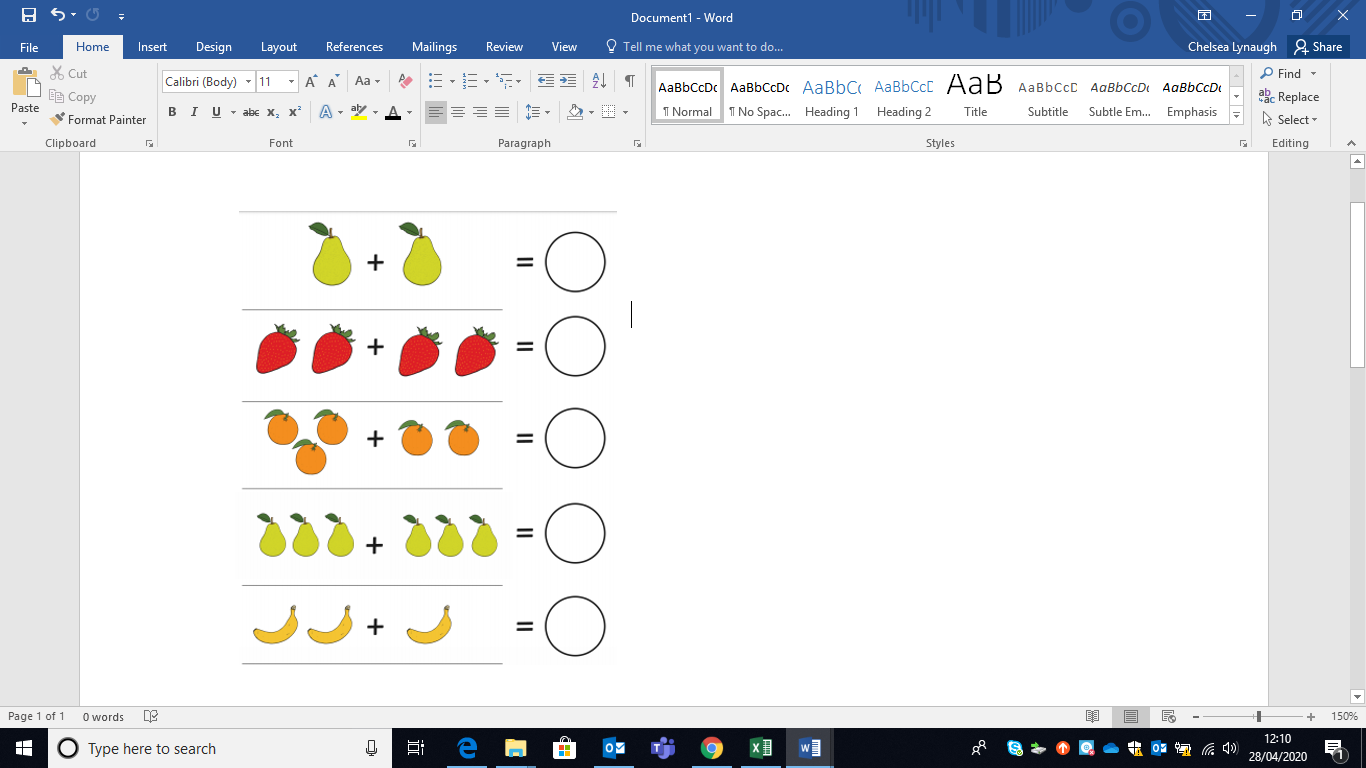 Please send Miss Lynaugh a picture of your work on Class Dojo!